УТВЕРЖДАЮПроректор по ОДиМПСердитова Н.Е.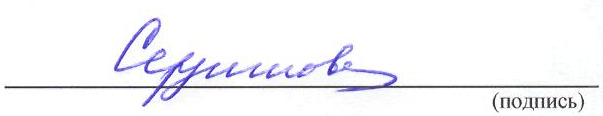 «20» мая  2022 г.РАСПИСАНИЕ ЗАНЯТИЙС ПРИМЕНЕНИЕМ ЭЛЕКТРОННОГО ОБУЧЕНИЯ И ДИСТАНЦИОННЫХ ОБРАЗОВАТЕЛЬНЫХ ТЕХНОЛОГИЙ НАПРАВЛЕНИЕ 45.03.01 ФилологияЗАОЧНАЯ ФОРМА ОБУЧЕНИЯЛЕТНЯЯ СЕССИЯ 2021-2022 УЧ. ГОДА                                               Декан филологического факультета                                                               М.Л. Логунов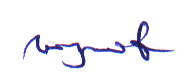 ДНИЧАСЫ3 курс Форма взаимодействия(LMS, TEAMS)4 курс Форма взаимодействия(LMS, TEAMS)06июняпонедельник_8.30-09.159.20-10.05Информационно-библиотечные ресурсы научной и профессиональной деятельностидоц. Артёмова С.Ю. (лек.)TEAMSОсновной языкдоц. Дударева А.А.  (лек.)TEAMS06июняпонедельник_10.15-11.0011.05-11.50Информационно-библиотечные ресурсы научной и профессиональной деятельностиасс. Рыбакова А.А. (практ.)TEAMSЛингвистический анализ текстадоц. Усовик Е.Г. (лек.)TEAMS06июняпонедельник_12.10-12.5513.00-13.45Риторикадоц. Усовик Е.Г. (лек.)TEAMSИстория русской литературы ч. 2проф. Васильева С.А. (лек.)TEAMS06июняпонедельник_14.00-14.4514.50-15.35Риторикадоц. Усовик Е.Г. (практ.)TEAMSОрганизация внеурочной работы по литературному краеведениюпроф. Васильева С.А. (лек.)TEAMS07июнявторник8.30-09.159.20-10.05Информационно-библиотечные ресурсы научной и профессиональной деятельностиасс. Рыбакова А.А. (практ.)TEAMSОсновной языкдоц. Дударева А.А.  (лек.)TEAMS07июнявторник10.15-11.0011.05-11.50Информационно-библиотечные ресурсы научной и профессиональной деятельностиасс. Рыбакова А.А. (практ.)TEAMSОсновной языкдоц. Дударева А.А. (практ.)TEAMS07июнявторник12.10-12.5513.00-13.45Основной языкдоц. Дударева А.А.  (лек.)TEAMSЛингвистический анализ текстадоц. Усовик Е.Г. (практ.)TEAMS07июнявторник14.00-14.4514.50-15.35Основной языкдоц. Дударева А.А. (лек.)TEAMSЛингвистический анализ текстадоц. Усовик Е.Г. (практ.)TEAMS08июнясреда8.30-09.159.20-10.05Риторикадоц. Усовик Е.Г. (практ.)TEAMSОрганизация внеурочной работы по литературному краеведениюасс. Рыбакова А.А.(практ.)TEAMS08июнясреда10.15-11.0011.05-11.50Современный славянский языкдоц. Усовик Е.Г.(практ.)TEAMSОрганизация внеурочной работы по литературному краеведениюасс. Рыбакова А.А.(практ.)TEAMS08июнясреда12.10-12.5513.00-13.45Основной языкдоц. Дударева А.А.  (практ.)TEAMSИстория русской литературы ч. 2проф. Васильева С.А. (лек.)TEAMS08июнясреда14.00-14.4514.50-15.35Основной языкдоц. Дударева А.А.  (практ.)TEAMSИстория русской литературы ч. 2проф. Васильева С.А. (лек.)TEAMS09июнячетверг8.30-09.159.20-10.05Современный славянский языкдоц. Усовик Е.Г.(практ.)TEAMSИстория и теория литературной критикипроф. Васильева С.А. (практ.)TEAMS09июнячетверг10.15-11.0011.05-11.50Современный славянский языкдоц. Усовик Е.Г.(практ.)TEAMSИстория русской литературы ч. 2проф. Васильева С.А. (лек.)LMS09июнячетверг12.10-12.5513.00-13.45Основной языкдоц. Дударева А.А.  (практ.)TEAMSИстория русской литературы ч. 2проф. Васильева С.А. (практ.)TEAMS09июнячетверг14.00-14.4514.50-15.35Основной языкдоц. Дударева А.А.  (практ.)TEAMSИстория русской литературы ч. 2проф. Васильева С.А. (практ.)TEAMS10июняпятница10.15-11.0011.05-11.50Современный славянский языкдоц. Усовик Е.Г.(практ.)TEAMSИстория русской литературы ч. 2проф. Васильева С.А. (практ.)TEAMS10июняпятница12.10-12.5513.00-13.45Основной языкдоц. Дударева А.А.  (практ.)TEAMSИстория русской литературы ч. 2проф. Васильева С.А. (практ.)TEAMS10июняпятница14.00-14.4514.50-15.35Основной языкдоц. Дударева А.А.  (практ.)TEAMSИстория русской литературы ч. 2проф. Васильева С.А. (практ.)TEAMS11июнясубботаДень самостоятельной работы День самостоятельной работы 12июнявоскресеньеДень самостоятельной работы День самостоятельной работы13 июняпонедельникДень самостоятельной работы День самостоятельной работы14июнявторник+10.15-11.0011.05-11.50День самостоятельной работы TEAMSПолитологиядоц. И.В. Чалов (лек.)TEAMS14июнявторник+12.10-12.5513.00-13.45TEAMSЛингвистический анализ текстадоц. Усовик Е.Г. (практ.)TEAMS15июнясреда08.30-09.1509.20-10.05История зарубежной литературыпроф. Семенова Н.В. (практ.)TEAMSИстория русской литературы ч. 2проф. Васильева С.А. (практ.)TEAMS15июнясреда10.15-11.0011.05-11.50Основной языкдоц. Дударева А.А.  (практ.)TEAMSИстория и теория литературной критикипроф. Васильева С.А. (лек.)TEAMS15июнясреда12.10-12.5513.00-13.45История русской литературы ч. 1проф. Васильева С.А. (лек.)TEAMSОсновной языкдоц. Дударева А.А. (практ.)TEAMS15июнясреда14.00-14.4514.50-15.35История русской литературы ч. 1проф. Васильева С.А. (лек.)TEAMSПолитологиядоц. И.В. Чалов (практ.)TEAMS16июнячетверг08.30-09.1509.20-10.05Современный славянский языкдоц. Усовик Е.Г.(практ.)TEAMSИстория русской литературы ч. 2проф. Васильева С.А. (практ.)TEAMS16июнячетверг10.15-11.0011.05-11.50История русской литературы ч. 1проф. Васильева С.А. (лек.)TEAMSЛингвистический анализ текстадоц. Усовик Е.Г. (практ.)TEAMS16июнячетверг12.10-12.5513.00-13.45История русской литературы ч. 1проф. Васильева С.А. (практ.)TEAMSОсновной языкдоц. Дударева А.А. (практ.)TEAMS17июняпятница08.30-09.1509.20-10.05Изучение жанрово-видовой специфики русской литературы в старших классах доц. Белова Т.В. (лек.)TEAMSTEAMS17июняпятница10.15-11.0011.05-11.50Изучение жанрово-видовой специфики русской литературы в старших классах доц. Белова Т.В. (практ.)TEAMSИстория русской литературы ч. 2проф. Васильева С.А. (практ.)TEAMS17июняпятница12.10-12.5513.00-13.45История русской литературы ч. 1проф. Васильева С.А. (практ.)TEAMSОсновной языкдоц. Дударева А.А. (практ.)TEAMS17июняпятница14.00-14.4514.50-15.35История русской литературы ч. 1проф. Васильева С.А. (практ.)TEAMSОсновной языкдоц. Дударева А.А. (практ.)TEAMS18июнясубботаДень самостоятельной работыДень самостоятельной работы 19июняДень самостоятельной работы День самостоятельной работы20июняпонедельник08.30-09.1509.20-10.05TEAMSИстория и теория литературной критикипроф. Васильева С.А. (лек.)TEAMS20июняпонедельник10.15-11.0011.05-11.50TEAMSИстория и теория литературной критикипроф. Васильева С.А. (практ.)TEAMS20июняпонедельник12.10-12.5513.00-13.45История русской литературы ч. 1проф. Васильева С.А. (практ.)TEAMSОсновной языкдоц. Дударева А.А. (практ.)TEAMS20июняпонедельник14.00-14.4514.50-15.35История русской литературы ч. 1проф. Васильева С.А. (практ.)TEAMSОсновной языкдоц. Дударева А.А. (практ.)TEAMS21июнявторник10.15ЗачетИстория зарубежной литературыпроф. Семенова Н.В.TEAMSДень самостоятельной работы22июнясреда08.30-09.1509.20-10.05Изучение жанрово-видовой специфики русской литературы в старших классах доц. Белова Т.В. (практ.)TEAMSИстория и теория литературной критикипроф. Васильева С.А. (практ.)TEAMS22июнясреда10.15-11.0011.05-11.50Методика преподавания литературыдоц. Белова Т.В. (лек.)TEAMSОсновной языкдоц. Дударева А.А. (практ.)TEAMS22июнясреда12.10-12.5513.00-13.45Литературоведение в системе гуманитарного знаниядоц. Гладилина И.В. (лек.)TEAMSПсихология чтениядоц. Белова Т.В. (лек.)TEAMS22июнясреда14.00-14.4514.50-15.35Литературоведение в системе гуманитарного знаниядоц. Гладилина И.В. (прак.)TEAMSПолитологиядоц. И.В. Чалов (практ.)23июнячетверг08.30-09.1509.20-10.05Литературоведение в системе гуманитарного знаниядоц. Гладилина И.В. (прак.)TEAMS8.30                     ЗачетПолитологиядоц. И.В. Чалов TEAMS23июнячетверг10.15-11.0011.05-11.50Литературоведение в системе гуманитарного знаниядоц. Гладилина И.В. (прак.)TEAMS8.30                     ЗачетПолитологиядоц. И.В. Чалов TEAMS24июняпятница08.30-09.1509.20-10.05Методика преподавания литературыдоц. Белова Т.В. (практ.)TEAMS24июняпятница10.15-11.0011.05-11.50Методика преподавания литературыдоц. Белова Т.В. (практ.)TEAMS24июняпятница12.10-12.5513.00-13.45Психология чтениядоц. Белова Т.В. (лек.)TEAMS24июняпятница14.00-14.4514.50-15.35Психология чтениядоц. Белова Т.В. (лек.)TEAMS25июнясуббота10.20ЭкзаменЛитературоведение в системе гуманитарного знаниядоц. Гладилина И.В. TEAMSДень самостоятельной работы26июняДень самостоятельной работы День самостоятельной работы27июняпонедельник8.30ЗачетИзучение жанрово-видовой специфики русской литературы в старших классах доц. Белова Т.В. TEAMS10.20                 ЗачетЛингвистический анализ текстадоц. Усовик Е.Г. TEAMS27июняпонедельник12.10ЗачетМетодика преподавания литературыдоц. Белова Т.В. TEAMS14.00                    ЗачетПсихология чтениядоц. Белова Т.В. TEAMS28 июнявторник10.20ЗачетРиторикадоц. Усовик Е.Г. TEAMS10.20                     ЗачетИстория и теория литературной критикипроф. Васильева С.А. TEAMS28 июнявторник12.10ЗачетСовременный славянский языкдоц. Усовик Е.Г.TEAMS12.10                     ЗачетОрганизация внеурочной работы по литературному краеведениюпроф. Васильева С.А. TEAMS29 июнясреда10.20ЭкзаменОсновной языкдоц. Дударева А.А.  TEAMS14.00              ЭкзаменОсновной языкдоц. Дударева А.А.  TEAMS30 июнячетверг10.20ЭкзаменИстория русской литературы ч. 1доц. Карандашова О.С.TEAMS14.00                  ЭкзаменИстория русской литературы ч. 2проф. Васильева С.А. TEAMS